7-1 Skills PracticeMultiplication Properties of ExponentsDetermine whether each expression is a monomial. Write yes or no. Explain.	1. 11	2. a – b	3. 	4. y	5. k	6. 2a + 3bSimplify.	7. ()() 	8. x()()	9. (z)(y) 					10. ()(k)11. ()() 				12. (c)()13. (2)(3) 					14. (5)(4)15. (4x)(3) 				16. (7)()17. (–5)(3) 				18. (–2d)(–4cd)19. 					20. 21.  					22. 23. 					24. GEOMETRY Express the area of each figure as a monomial.25. 					26. 					27. 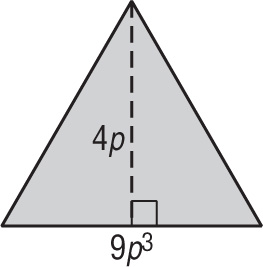 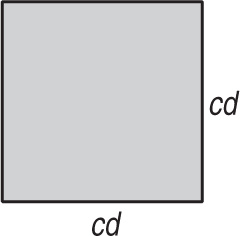 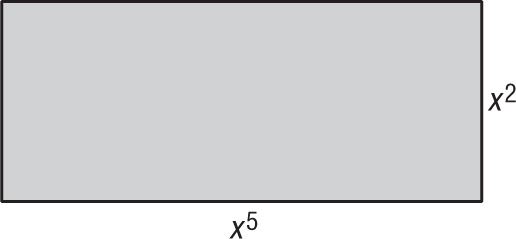 